lMADONAS NOVADA PAŠVALDĪBA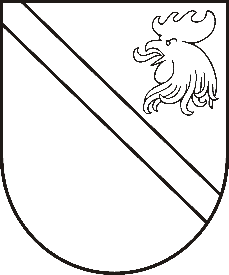 Reģ. Nr. 90000054572Saieta laukums 1, Madona, Madonas novads, LV-4801 t. 64860090, e-pasts: pasts@madona.lv ___________________________________________________________________________MADONAS NOVADA PAŠVALDĪBAS DOMESLĒMUMSMadonā2020.gada 31.martā									       Nr.127									       (protokols Nr.6, 31.p.)Par biedrības “Madonas senioru klubiņa Pie kamīna” iesniegumuBiedrība “Madonas senioru klubiņš Pie kamīna” dibināta 06.02.2020. un reģistrēta Latvijas Republikas uzņēmumu reģistrā 02.03.2020.Biedrības darbības mērķi ir saistīti ar likuma “Par pašvaldībām’15. pantā noteiktajām pašvaldību autonomajām funkcijām: apvienot Madonas novada seniorus informācijas un papildzinību iegūšanai, kultūras pasākumu apmeklēšanai, aktīva un veselīga dzīvesveida popularizēšanai, kā arī iecerēts  attīstīt sadarbību ar pašvaldības sociālo dienestu un citām  valsts institūcijām  senioru problēmu apzināšanā un  risināšanā.Izskatījusi biedrības “Madonas senioru klubiņa Pie kamīna” 05.03.2020. iesniegumu (reģ. Nr. MNP/2.1.3.1/20/737) ar lūgumu slēgt sadarbības līgumu par atsevišķu pašvaldības funkciju  deleģējumu biedrībai, finansiāli atbalstīt   kluba  plānotos pasākumus  2020.gadā un  iesniegto  plānoto pasākumu  izmaksu tāmi  (991,00 EUR), pamatojoties uz likuma “Par pašvaldībām”  14. pantu, kas paredz iespēju  pašvaldībām   atsevišķu pārvaldes uzdevumu īstenošanu  uzticēt  publiskai personai, ņemot vērā, ka  daļā  no likuma 15 pantā  minētajām  pašvaldību funkcijām darbojas tieši  nevalstiskās organizācijas    (piemēram, izglītība, kultūra, sports, veselība, sociālā palīdzība), noklausījusies sniegto informāciju un  deputātu  izteiktos skaidrojumu par pašvaldības finansējuma piešķiršanas kārtību sabiedriskām organizācijām un biedrībām, ņemot vērā 11.03.2020. Sociālo un veselības jautājumu komitejas atzinumu, atklāti balsojot: PAR – 12 (Agris Lungevičs, Zigfrīds Gora, Ivars Miķelsons, Andrejs Ceļapīters, Artūrs Čačka, Artūrs Grandāns, Andris Sakne, Rihards Saulītis, Inese Strode, Aleksandrs Šrubs, Gatis Teilis, Kaspars Udrass), PRET – 1 (Valda Kļaviņa), ATTURAS – 4 (Andris Dombrovskis, Antra Gotlaufa, Gunārs Ikaunieks, Valentīns Rakstiņš), Madonas novada pašvaldības dome NOLEMJ:Atbalstīt biedrības “Madonas senioru klubiņa “Pie kamīna” finansējuma pieprasījumu 991,00 EUR apjomā 2020. gada aktivitātēm no pašvaldības budžeta nesadalītajiem līdzekļiem.Juridiskajai nodaļai sagatavot Finansēšanas līgumu ar biedrību “Madonas senioru klubiņa “Pie kamīna” par finansējuma piešķiršanas un norēķinu kārtību.Domes priekšsēdētājs								          A.LungevičsĀ.Brilovska 64807294